FOR IMMEDIATE RELEASEContact: Sarah O’Fee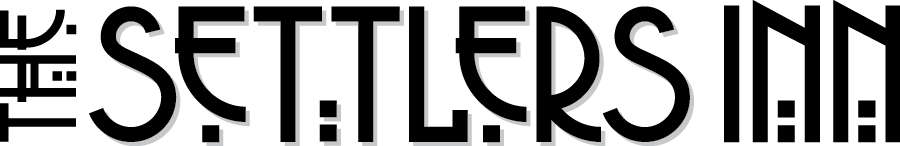 SOFee@settlershospitality.com570.576.0443The Genzlinger Family of The Settlers Inn Awarded Legendary Family Historic Hoteliers of the Year from Historic Hotels of AmericaHawley, PA (December 15th, 2016) — The Genzlinger Family of The Settlers inn has been honored by the Historic Hotels of America® and Historic Hotels Worldwide® with the Legendary Family, Historic Hoteliers of the Year Award. The family is recognized among other winners from all over the country. Each year, these Historic Hotels Awards of Excellence honor, encourage, and recognize the most exemplary historic hotels, hoteliers, and leadership practices.  Winners of the 2016 Awards of Excellence were honored at a special ceremony and gala at The Royal Hawaiian, A Luxury Collection Resort (1927) in Honolulu, Hawaii on Thursday, November 3. Awards were presented before an audience of more than 290 invited media, industry leaders, Hawaii business leaders, local dignitaries, owners, senior management, and representatives of the finest historic hotels from across America and from around the world. Honors were given in multiple categories ranging from Hotelier of the Year and Hotel Historian of the Year to Best Historic Resort, Historic Hotelier of the Year, Lifetime Achievement, and others. The Historic Hotels Awards of Excellence are presented to historic hotels and hoteliers demonstrating innovative leadership, stewardship, and contribution to furthering the recognition, preservation, and celebration of these preeminent historic hotels and their histories. Legendary Family Historic Hoteliers of the Year is an award presented to a multi-generational family ownership entity or management company which has served as an exemplary role model in the operation of the historic hotels entrusted to its stewardship as well as a demonstrated legacy of commitment to preservation and active participation in Historic Hotels of America. The Nominees included The Widman Family at Wentworth Mansion (1886) in Charlestown, SC; The Monteleone Family at Hotel Monteleone (1886) in New Orleans, LA; The Smiley Family at Mohonk Mountain House (1869) in New Paltz, NY; The Kohler Family at The American Club (1918) in Kohler, WI; The Mellus Family at Oheka Castle (1919) in Huntington, NY. 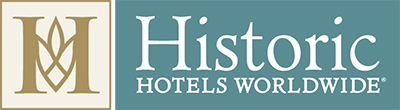 “We are proud to congratulate the 2016 Historic Hotels Awards of Excellence winners,” said Lawrence Horwitz, Executive Director of Historic Hotels of America and Historic Hotels Worldwide. “These historic hotels and hoteliers represent the pinnacle in historic hotels and their achievements. Their dedicated stewardship and innovative leadership helps ensure that these legendary historic hotels and their wonderful histories will continued to be enjoyed by future generations of travelers.”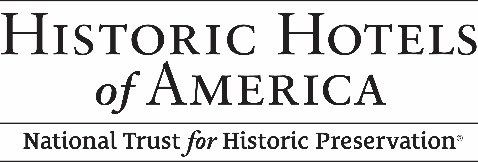 
“We are honored to receive this prestigious award and to be nominated with such an exemplary group of properties. My parents, Jeanne & Grant, took great pride in restoring The Settlers Inn over the last 30 years and I am grateful to them for creating a solid and flourishing family business that I can continue to grow with the next generation.”- Justin Genzlinger, owner of The Settlers Inn.About Historic Hotels of America®Historic Hotels of America is the official program of the National Trust for Historic Preservation for recognizing and celebrating the finest Historic Hotels. Historic Hotels of America was founded in 1989 by the National Trust for Historic Preservation with 32 charter members. Today, Historic Hotels of America has more than 295 historic hotels. These historic hotels have all faithfully maintained their authenticity, sense of place, and architectural integrity in the United States of America, including 46 states, the District of Columbia, the U.S. Virgin Islands, and Puerto Rico. Historic Hotels of America is comprised of mostly independently owned and operated properties. More than 30 of the world’s finest hospitality brands, chains, and collections are represented in Historic Hotels of America. To be nominated and selected for membership into this prestigious program, a hotel must be at least 50 years old; has been designated by the U.S. Secretary of the Interior as a National Historic Landmark or listed in or eligible for listing in the National Register of Historic Places; and recognized as having historic significance. For more information, please visit HistoricHotels.org. About Historic Hotels Worldwide®Historic Hotels Worldwide is a prestigious collection of historic treasures, including historic hotels, castles, chateaus, palaces, academies, haciendas, villas, monasteries, and other historic lodging spanning more than ten centuries. Historic Hotels Worldwide recognizes authentic cultural treasures that demonstrate historic preservation and their inspired architecture, cultural traditions, and authentic cuisine. Historic Hotels Worldwide is the official program of the National Trust for Historic Preservation (United States of America). HistoricHotelsWorldwide.com allows travelers to book their next getaway from more than 3,000 historic and cultural experiences, and view special offers at participating historic hotels from 30 countries. To be nominated and selected to be featured on this supplemental marketing program website, a historic hotel must be at least 75 years old; utilize historic accommodations; serve as the former home or be located on the grounds of the former home of famous persons or significant location for an event in history; be located in or within walking distance to a historic district, historically significant landmark, place of historic event, or a historic city center; be recognized by a local preservation organization or national trust; and display historic memorabilia, artwork, photography, and other examples of its historic significance. To be selected in the United States for inclusion in Historic Hotels Worldwide, a hotel must meet the above criteria plus be a member of Historic Hotels of America. For more information, please visit HistoricHotelsWorldwide.com. About The Settlers InnThe Settlers Inn is an Arts & Crafts lodge and renowned farm to table restaurant located in Hawley, PA. The Genzlinger family of Settlers Hospitality has owned and operated the property since 1980.# # #